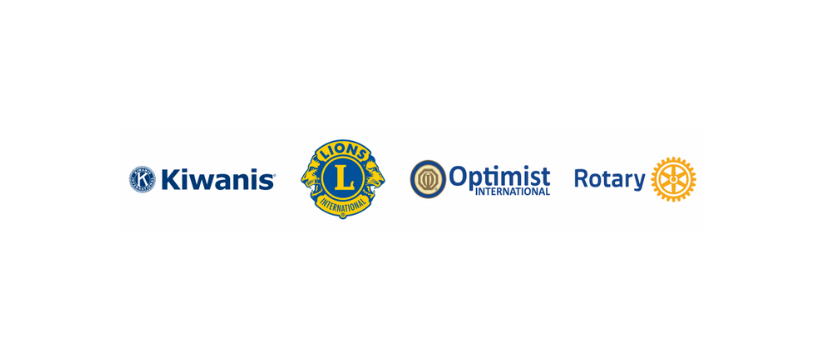 PRESSMEDDELANDE[Ange ort] Kiwanis, Lions, Optimist och Rotary kommer att samarbeta för att fokusera på [ange fråga, t.ex. hungersnöd]Detta är en del av en global vecka med hjälpinsatser,för att stärka samhällen och förbättra livOrt, datum – Hjälpinsatser i samhället kommer vara i fokus under veckan den 11-17 september 2022 när lokala klubbar i Kiwanis, Lions, Optimist och Rotary fokuserar på [ange fråga, t.ex. hungersnöd] under hjälporganisationernas andra årliga samarbete vid namn Fira samhället.Tillsammans kommer klubbarna i [ange ort] att arbeta med [ange fråga och inkludera stödjande data, om tillgängligt, som klubbarna fokuserar på och en beskrivning av projekten]. [Ange datum, tid och plats samt eventuella särskilda gäster som kommer att delta.][Ange citat från lokala personer som är involverade i projekten.]Ledare från hjälporganisationerna Kiwanis International, Lions Clubs International, Optimist International och Rotary International har uppmuntrat sina klubbar och ungdomsprogram runtom i världen att arbeta tillsammans med projekt under en vecka som en del i initiativet vid namn Fira samhället och med den gemensamma hashtaggen #CelebrateCommunity. Frågor såsom hälsa och friskvård, matosäkerhet och hungersnöd, utbildning, läs- och skrivkunnighet samt miljöfrågor kommer ligga i fokus, genom projekt med städning, donation och distribution av mat samt motionslopp för att samla in pengar till specifika frågor och dessutom insamling av barnböcker.Om Kiwanis: Kiwanis International bildades 1915 och är en global organisation bestående av klubbar och medlemmar som arbetar hängivet med att hjälpa barn runtom i världen. Kiwanis och dess familj av klubbar omfattar Circle K International för elever vid universitet, Key Club för elever i åldern 14-18 år, Builders Club för elever i åldern 11-14 år, K-Kids för elever i åldern 6-12 år och Aktion Club för vuxna med funktionsnedsättning, vilka tillsammans bidrar med mer än 18,5 miljoner frivilliga arbetstimmar för att stärka samhället och att hjälpa barn. Kiwanis International har mer än 537 000 vuxna och ungdomar som medlemmar i 85 länder och geografiska områden. Besök kiwanis.org för mer information. Om Lions: Lions Clubs International är den största serviceklubborganisationen i världen. Mer än 1,4 miljoner medlemmar i mer än 48 000 klubbar genomför hjälpinsatser i 200 länder och geografiska områden runtom i världen. Sedan 1917 har Lions medlemmar stärkt lokala samhällen genom konkreta hjälpinsatser och humanitära projekt. Vi kan utöka påverkan av våra hjälpinsatser genom det generösa stödet från vår stiftelse Lions Clubs International Foundation (LCIF). Vi är fokuserade på att stödja frågor såsom syn, miljö, barncancer, hungersnöd, diabetes och andra angelägna humanitära behov, för att ta itu med några av de mest angelägna utmaningar som vår värld står inför. För mer information om Lions Clubs International besöker du webbplatsen lionsclubs.org/sv. Om Optimist: Optimist International grundades 1919 och är en hjälporganisation som hjälper ungdomar och samhällen runtom i världen. Organisationen har nära 70 000 vuxna och ungdomar som medlemmar i mer än 2 500 klubbar i USA, Kanada, Karibiska havet, Mexiko och många andra länder i världen. Organisationens motto är ”Tar fram det bästa i ungdomar, i våra samhällen och i oss själva” och medlemmarna genomför positiva serviceprojekt som når ut till mer än sex miljoner unga människor varje år. För att lära dig mer om Optimist International ringer du 314-371-6000 eller besöker organisationens webbplats www.optimist.org. Om Rotary: Rotary sammanför ett globalt nätverk av frivilliga ledare som är hängivna att tackla världens allra största humanitära utmaningar. Rotary består av 1,4 miljoner medlemmar i mer än 46 000 klubbar i över 200 länder och geografiska områden. Deras arbete förbättrar människors liv både på lokal och internationell nivå, från att hjälpa dem i nöd i det lokala samhället till att arbeta för en värld fri från polio. För mer information besöker du webbplatsen Rotary.org.###Kontakt:     Namn, telefon, e-post [Ange en kontaktperson från varje deltagande organisation.]